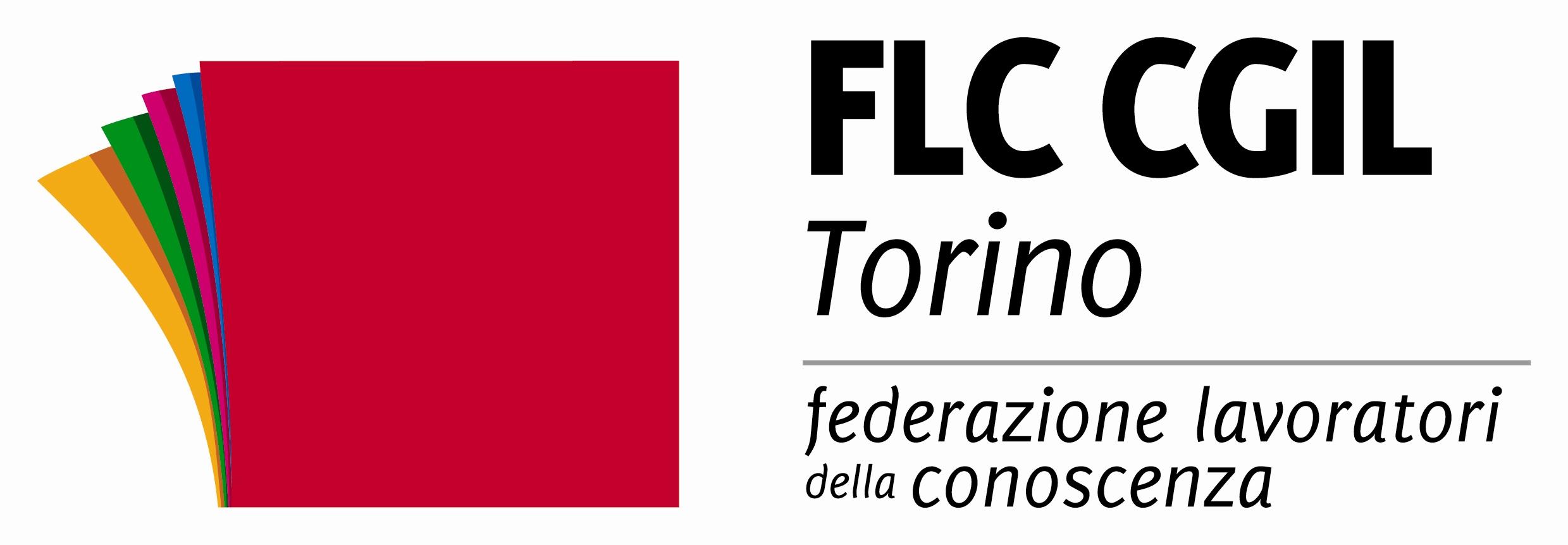 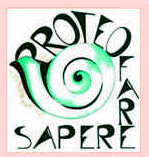 Richiesta di partecipazione al Seminario Proteo Fare Sapere - Flc CgilIL VALORE DI UN PERCORSOSCUOLA DELL'INFANZIA E SISTEMA ZERO-SEI29 settembre 2017 dalle ore 9.00 alle ore 14.00Camera del Lavoro di Torino - Via Pedrotti 5 - Torino Cognome__ _____________________________________________________________________________Nome__________________________________________________________________________________Nato/a  ______________________________________ Prov_____________ Il________________________Residente a _______________________________________________________ Prov __________________Via/Piazza/Corso _____________________________________________ N_________ Cap _____________Telefono ___________________________________ Cell ________________________________________E-mail _________________________________________________________________________________(scrivere in stampato maiuscolo)Scuola di servizio_________________________________________________________________________Luogo e data _______________________________ Firma _______________________________________INOLTRARE LE ISCRIZIONI esclusivamente a torino@flcgil.it Per partecipare al corso in caso di impegni di servizioL'Associazione Proteo Fare Sapere è soggetto qualificato per l'aggiornamento e la formazione del personale della scuola ed è inserita nell'elenco definitivo del MPI ai sensi del D.M. 177/2000 e D.M. Del 08/06/05. L’iniziativa essendo organizzata da soggetto qualificato per l’aggiornamento  è automaticamente autorizzata ai sensi degli artt. 64 e 67 CCNL 2006/2009 del Comparto Scuola con esonero dal servizio e con sostituzione ai sensi della normativa sulle supplenze brevi. Informativa ai sensi dell'art. 13 del D.Lgs. 196/03 “Codice in materia di protezione dei dati personali”Proteo Fare Sapere ed FLC CGIL non raccolgono dati sensibili, trattano i dati personali con mezzi elettronici ad accesso riservato al personale addetto, predispongono misure di sicurezza informatica necessarie per ridurre al minimo il rischio di violazione della privacy delle/dei sue/suoi utenti da parte di terzi, tratta i dati secondo principi di correttezza, liceità, trasparenza e tutela della riservatezza e dei diritti degli interessati. L’invio della scheda implica il consenso all’utilizzo e al trattamento dell’indirizzo e-mail, e di eventuali altri dati personali, per permettere di comunicare iniziative dell’associazione e dell’organizzazione sindacale. Ai sensi dell'art. 7 del D.Lgs. 196/03, Proteo Fare Sapere ed FLC CGIL garantiscono la possibilità di esercitare in qualsiasi momento i diritti di accesso, aggiornamento e cancellazione dei dati personali.  Responsabile trattamento dati: Vincenzo Luca Sorella